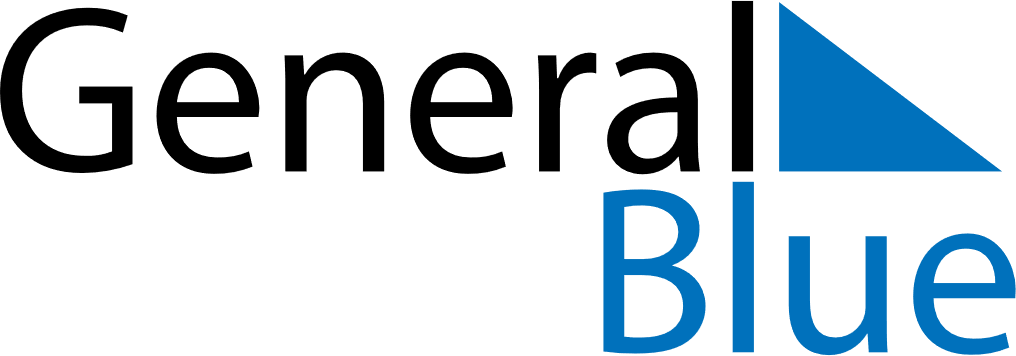 October 2020October 2020October 2020October 2020Christmas IslandChristmas IslandChristmas IslandSundayMondayTuesdayWednesdayThursdayFridayFridaySaturday1223456789910Territory Day111213141516161718192021222323242526272829303031